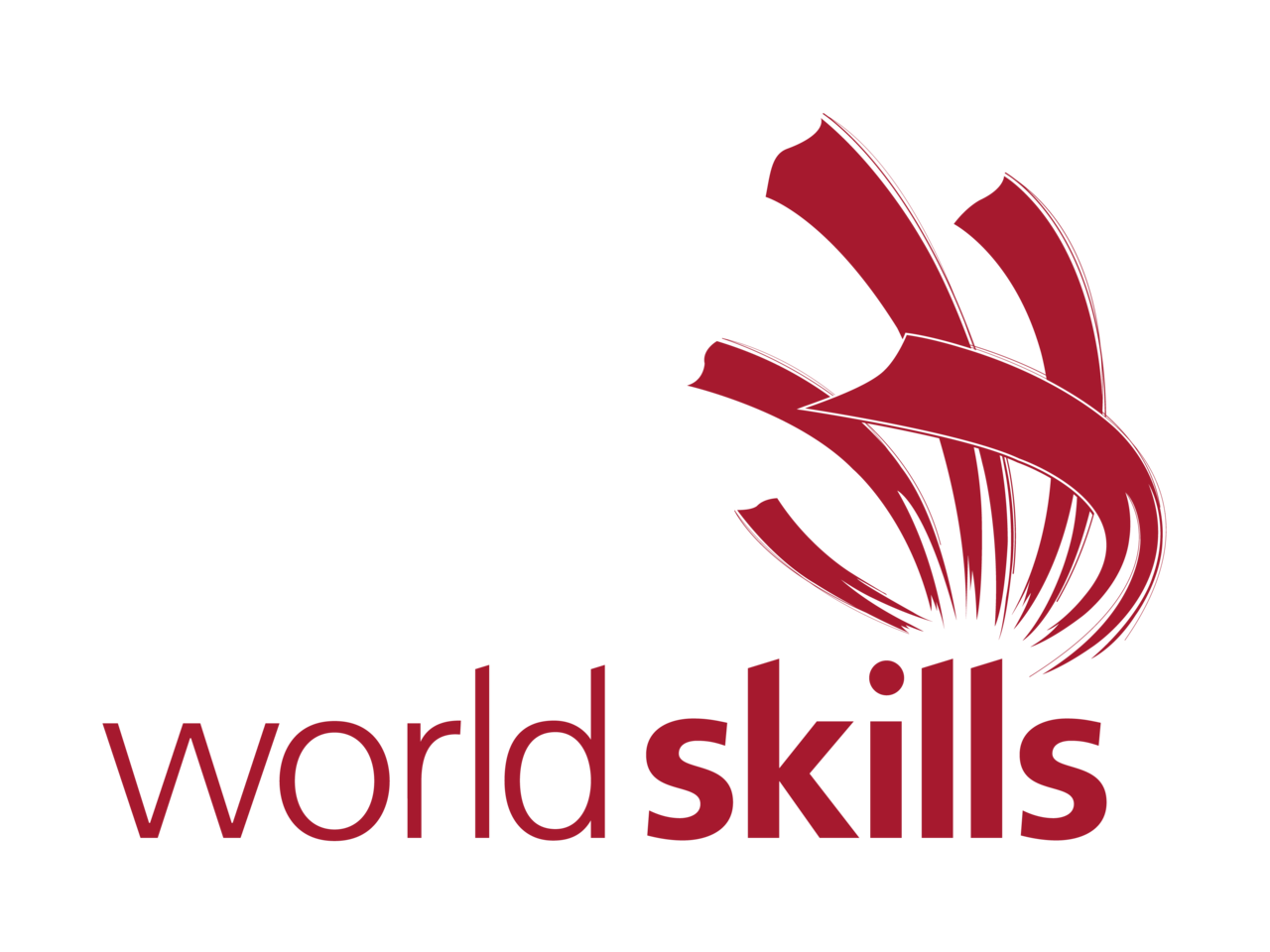   Конкурсное заданиеМуниципальный чемпионатМОЛОДЫЕ ПРОФЕССИОНАЛЫ(WORLDSKILLS RUSSIA) Компетенция«Графический дизайн»для возрастной категории «Юниоры»14-16 летГрафик проведения чемпионата:Первый день –4 часа (с 9.00 до 13.00) Второй день –4 часа (с 9.00 до 13.00) ______________________________Разработано:                                               __________________Иванова.В.В.Главный экспертСогласовано:                                              __________________ Иванов А.И.Начальник МКУ МОУОс.СунтарКонкурсное задание включает в себя следующие разделы:1.	Форма участия в конкурсе:	2.	Общее время на выполнение задания:	3.	Задание для конкурса	4.	Модули задания и необходимое время	5.	Критерии оценки.	6.	Приложения к заданию.	1. ФОРМЫ И ФОРМАТ УЧАСТИЯ В КОНКУРСЕ  Индивидуальный конкурсный проект. Формат участия – дистанционныйОбщее время на выполнение задания: 8 ч.Задание для конкурса Содержанием конкурсного задания является создание продуктов графического дизайна. Участники соревнований получают техническое задание с описанием всех требований к продукту. Проект делится на несколько модулей со своими подзадачами. Каждый выполненный модуль оценивается отдельно. Конкурсный проект должен быть выполнен в соответствии со всеми требованиями. Окончательные аспекты критериев оценки уточняются членами жюри. Оценка производится как в отношении работы модулей, так и в отношении процесса выполнения конкурсной работы. Если участник конкурса не выполняет требования техники безопасности, подвергает опасности себя или других конкурсантов, такой участник может быть отстранен от конкурса. Время и детали конкурсного задания в зависимости от конкурсных условий могут быть изменены членами жюри. Конкурсное задание должно выполняться помодульно. Оценка также происходит от модуля к модулю.  4.Модули задания и необходимое время Таблица 1.Модуль А: Разработка элементов брендбука и продуктов информационного дизайна для производителя спортивной одежды(Adobe Illustrator / вспом. - Adobe Photoshop)Разработать анимированный динамичный логотип, анимированный рекламный пост для социальных сетей, фирменные шрифты, фирменные элементы дизайна, паттерн, подарочный сертификат с конвертом и вырубкой. Результатом выполнения модуля являются файл формата ai, GIF анимация, PDF-файлы, 3D- и 2D- макеты, исходный.Модуль В: Упаковка  (Adobe Illustrator / вспом. - Adobe Photoshop)Продумать и разработать креативный дизайн логотипа, упаковки, лейбла и этикетки для производителя постельного белья Результатом выполнения модуля являются файл формата ai, PDF-файлы (печатный и интерактивный), 3D- и 2D- макеты.5.Критерии оценки.Таблица 2.6. НЕОБХОДИМЫЕ ПРИЛОЖЕНИЯ Не требуется Наименование модуляНаименование модуляСоревновательный день (С1, С2)Время на заданиеAМодуль А: Разработка элементов брендбука и продуктов информационного дизайна для производителя спортивной одеждыРазработать анимированный динамичный логотип, анимированный рекламный пост для социальных сетей, фирменные шрифты, фирменные элементы дизайна, паттерн, подарочный сертификат с конвертом и вырубкой.С109.00-13.00(4 часа)BМодуль B: УпаковкаПродумать и разработать креативный дизайн логотипа, упаковки, лейбла и этикетки для производителя постельного бельяС209.00-13.00(4 часа)КритерийКритерийБаллыБаллыБаллыКритерийКритерийСудейские аспектыОбъективная оценкаОбщая оценкаAТворческий процесс1515,00BИтоговый проект3030,00CТехнические параметры создания продукта1515,00DПечать и макетирование5510,00EЗнание технических параметров при печати2020,00FСохранение и формат файла1010,00ИтогоИтого5050100